Parallelltexter till landskapsregeringens lagförslagHöjning av inkomstgränsen för arbets- och pensionsinkomstavdragetLandskapsregeringens lagförslag nr 5/2018–2019INNEHÅLLL A N D S K A P S L A G om ändring av 25a och 29 §§ kommunalskattelagen för landskapet Åland	1L A N D S K A P S L A G
om ändring av 25a och 29 §§ kommunalskattelagen för landskapet Åland	I enlighet med lagtingets beslut ändras 25a § 2 mom. och 29 § kommunalskattelagen (2011:119) för landskapet Åland, av dessa 25a § 2 mom. sådant det lyder i landskapslagen 2018/10 och 29 § sådan den lyder i landskapslagen 2018/27, som följer: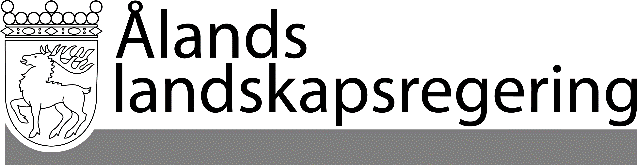 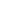 PARALLELLTEXTERPARALLELLTEXTERDatum2018-11-29Gällande lydelseFöreslagen lydelse25a §Arbets- och pensionsinkomstavdrag- - - - - - - - - - - - - - - - - - - - - - - - - - - - - -	Avdraget utgör 10 procent av de inkomster som avses i 1 mom. Avdraget är dock högst 100 euro och det beviljas enbart skattskyldiga vars skattepliktiga förvärvsinkomst understiger 35 000 euro. Avdraget görs efter arbetsinkomstavdraget enligt 25 § men före andra avdrag från kommunalskatten.25a §Arbets- och pensionsinkomstavdrag- - - - - - - - - - - - - - - - - - - - - - - - - - - - - -	Avdraget utgör 10 procent av de inkomster som avses i 1 mom. Avdraget är dock högst 100 euro och det beviljas enbart skattskyldiga vars skattepliktiga förvärvsinkomst understiger 55 000 euro. Avdraget görs efter arbetsinkomstavdraget enligt 25 § men före andra avdrag från kommunalskatten.29 §Kommunalskattesatsen för samfund och samfällda förmåner	Samfund ska på den beskattningsbara inkomsten betala 6,27 procent i kommunalskatt. Samfällda förmåner ska på den beskattningsbara inkomsten betala 8,30775 procent i kommunalskatt.29 §Kommunalskattesatsen för samfund och samfällda förmåner	Samfund ska på den beskattningsbara inkomsten betala 6,26 procent i kommunalskatt. Samfällda förmåner ska på den beskattningsbara inkomsten betala 8,2945 procent i kommunalskatt.__________________	Denna lag träder i kraft den… och tillämpas första gången vid den beskattning som gäller skatteåret 2019.